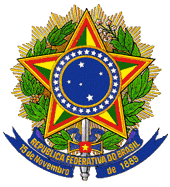 MINISTÉRIO DA EDUCAÇÃOINSTITUTO NACIONAL DE ESTUDOSE PESQUISAS EDUCACIONAIS ANÍSIO TEIXEIRAPORTARIA Nº 253, DE 2 DE JUNHO DE 2014O Presidente do Instituto Nacional de Estudos e Pesquisas Educacionais Anísio Teixeira (Inep), no uso de suas atribuições, tendo em vista a Lei nº 10.861, de 14 de abril de 2004; a Portaria Normativa nº 40, de 12 de dezembro de 2007, em sua atual redação; a Portaria Normativa nº 8, de 14 de março de 2014, atualizada, e considerando as definições estabelecidas pela Comissão Assessora de Área de Filosofia, nomeada pela Portaria Inep nº 12, de 10 de janeiro de 2014, resolve:Art. 1º O Exame Nacional de Desempenho dos Estudantes (Enade), parte integrante do Sistema Nacional de Avaliação da Educação Superior (Sinaes), tem como objetivo geral avaliar o desempenho dos estudantes em relação aos conteúdos programáticos previstos nas diretrizes curriculares, às habilidades e competências para a atualização permanente e aos conhecimentos sobre a realidade brasileira e mundial, bem como sobre outras áreas do conhecimento.Art. 2º A prova do Enade 2014, com duração total de 4 (quatro) horas, terá a avaliação do componente de Formação Geral comum aos cursos de todas as áreas e do componente específico da área de Filosofia.Art. 3º As diretrizes para avaliação do componente de Formação Geral são publicadas em Portaria específica. Art. 4º A prova do Enade 2014, no componente específico da área de Filosofia, terá por objetivos: I - avaliar o processo de formação do estudante de Filosofia, tendo em vista as competências e habilidades específicas requeridas para atuação na área, quer como bacharel, quer como licenciado em Filosofia;II - auxiliar na formulação de políticas de aperfeiçoamento do processo de formação do estudante. Art. 5º A prova do Enade 2014, no componente específico da área de Filosofia, tomará como referência do perfil do egresso do curso de Filosofia os seguintes elementos:I - compreensão dos principais temas, problemas e sistemas filosóficos;II - formação consistente em História da Filosofia como objeto de reflexão;III - aptidão em comunicar com rigor o legado da tradição filosófica e dialogar com as ciências, as artes e a cultura em geral.Art. 6º A prova do Enade 2014, no componente específico da área de Filosofia, avaliará se o estudante desenvolveu, no processo de formação, as competências e habilidades para:I - formular e propor soluções a problemas filosóficos que emanam dos diversos campos do conhecimento;II - refletir criticamente sobre a realidade social, histórica, política e cultural;III - analisar, interpretar e comentar textos segundo procedimentos filosóficos;IV - compreender a importância das questões acerca do sentido e da significação da existência;V - promover a integração entre Filosofia, ciência, arte e cultura;VI - integrar a Filosofia à conduta humana nas esferas pública e privada;VII - empregar o exercício da crítica filosófica na promoção integral da cidadania e do respeito à pessoa, conforme a tradição de defesa dos direitos humanos.Art. 7º A prova do Enade 2014, no componente específico da área de Filosofia, tendo em conta que seus cursos devem, necessariamente, promover contato direto com as fontes filosóficas originais, tomará como referencial os seguintes conteúdos curriculares:I - Filosofia Antiga:a) Filosofia da Natureza;b) Ética e Filosofia Política;c) Metafísica.II- Filosofia Medieval:a) Ética e Filosofia Política;b) Metafísica;c) Filosofia da Linguagem.III- Filosofia Moderna:a) Teoria do Conhecimento;b) Filosofia Política;c) Ética e Filosofia Moral;d) Metafísica e crítica da Metafísica.IV- Filosofia Contemporânea:a) Metafísica e crítica da Metafísica;b) Fenomenologia e Existencialismo;c) Filosofia Analítica;d) Filosofia da Linguagem;e) Filosofia da Ciência e Epistemologia;f) Ética;g) Filosofia Política.V - Filosofia da Educação e Ensino de Filosofia.VI - Lógica.VII - Filosofia da História.VIII - Estética e Filosofia da Arte.Art. 8º As provas do Enade 2014, para as áreas que conferem diploma de Licenciatura, terão 5 (cinco) questões referenciadas pela Portaria Enade 2014 da área de Pedagogia.Art. 9º A prova do Enade 2014 terá, em seu componente específico da área de Filosofia, 30 (trinta) questões, sendo 3 (três) discursivas e 27 (vinte e sete) de múltipla escolha, envolvendo situações-problema e estudos de casos.Art. 10º Esta Portaria entra em vigor na data de sua publicação.JOSÉ FRANCISCO SOARES(Publicação no DOU n.º 105, de 04.06.2014, Seção 1, página 32)